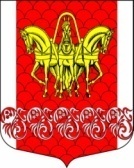 Администрациямуниципального образования«Кисельнинское сельское поселение»Волховского муниципального районаЛенинградской областиПОСТАНОВЛЕНИЕ19 мая 2017 года №139Об утверждении списка учета граждан, признанных нуждающимися в улучшении жилищных условий для участия в федеральных, региональных и муниципальных программахВ соответствии со ст. 56 Жилищного кодекса РФ  и  ст. 7 областного закона от 26.10.2005 года № 89-оз «О порядке ведения органами местного самоуправления Ленинградской области  учета граждан в качестве нуждающихся в жилых помещениях, предоставляемых по договорам социального найма», административным регламентом предоставления муниципальной услуги «Принятие граждан на учет в качестве нуждающихся в жилых помещениях, предоставляемых по договорам социального найма», утвержденного постановлением главы администрации от 23 декабря 2016 года № 368,постановляю:1.Утвердить список учета граждан, признанных нуждающимися в улучшении жилищных условий для участия в федеральных, региональных и муниципальных программах согласно приложения.2.Опубликовать  настоящее постановление в газете «Провинция. Северо-Запад» и разместить на официальном сайте МО «Кисельнинское сельское поселение»Волховского муниципального района Ленинградской области www: кисельня.рф.     3. Постановление вступает в силу со дня подписания.Глава администрации  МО «КисельнинскоеСП»                                                          Е.Л.МолодцоваИсп. Н.Л. Свинцова,       48-191Утвержденпостановлением главы администрацииМО «Кисельнинское СП»от 19.05.2017 года № 139(приложение)СПИСОК учета граждан, признанных нуждающимися в улучшении жилищных условий для участия в федеральных, региональных и муниципальных программах№п\пФ.И.О.Состав семьиГодпостановкина учетНомер очереди1Константинова Виктория Сергеевна1200712Варламова Наталья Павловна1200723Фатиева Антонина Николаевна2201134Кукушкин Игорь Павлович2201245Суханова Любовь Сергеевна4201256Швайков Эдуард Александрович2201267Бузков Анатолий Викторович2201278Денисова Нина Михайловна4201389Калинина Наталья Александровна52013910Блохина Мария Сергеевна120131011Попушой Елена Александровна420131112Ольнёва Татьяна Владимировна220131213Пилипова Елена Викторовна420151314Гуска Любовь Евгеньевна320161415Песоцкая Наталья Николаевна120161516Дума Наталия Николаевна320161617Румянцева Ирина Борисовна6201717